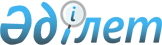 О внесении изменений и дополнения в приказ Министра по инвестициям и развитию Республики Казахстан от 24 мая 2018 года № 374 "Об утверждении Правил представления недропользователями отчетов при проведении операций по разведке и добыче твердых полезных ископаемых, добыче общераспространенных полезных ископаемых"Приказ Министра индустрии и инфраструктурного развития Республики Казахстан от 18 июня 2021 года № 313. Зарегистрирован в Министерстве юстиции Республики Казахстан 26 июня 2021 года № 23200
      ПРИКАЗЫВАЮ:
      1. Внести в приказ Министра по инвестициям и развитию Республики Казахстан от 24 мая 2018 года № 374 "Об утверждении Правил представления недропользователями отчетов при проведении операций по разведке и добыче твердых полезных ископаемых, добыче общераспространенных полезных ископаемых" (зарегистрированный в Реестре государственной регистрации нормативных правовых актов под № 17063) следующие изменения и дополнение:
      в Правилах представления недропользователями отчетов при проведении операций по разведке и добыче твердых полезных ископаемых, добыче общераспространенных полезных ископаемых, утвержденных указанным приказом:
      пункт 4 изложить в следующей редакции:
      "4. При проведении операций по разведке и добыче твердых полезных ископаемых, добыче общераспространенных полезных ископаемых недропользователь представляет нижеследующим следующие виды отчетов:
      1) компетентному органу отчет об исполнении лицензионных обязательств по разведке твердых полезных ископаемых по форме согласно приложению 1 к настоящим Правилам;
      2) компетентному органу отчет об исполнении лицензионных обязательств по добыче твердых полезных ископаемых по форме согласно приложению 2 к настоящим Правилам;
      3) местному исполнительному органу области, города республиканского значения, столицы отчет об исполнении лицензионных обязательств по добыче общераспространенных полезных ископаемых по форме согласно приложению 2 к настоящим Правилам;
      4) уполномоченному органу в области твердых полезных ископаемых отчет о приобретенных товарах, работах и услугах и доле местного содержания в них по разведке или добыче твердых полезных ископаемых по форме согласно приложению 3 к настоящим Правилам;
      5) уполномоченному органу в области твердых полезных ископаемых отчет о составе лиц и (или) организаций, прямо или косвенно контролирующих недропользователя по разведке или добыче твердых полезных ископаемых по форме согласно приложению 4 к настоящим Правилам;
      6) компетентному органу отчет о выполнении программы работ (в случае присвоения статуса удержания) по форме согласно приложению 9 к настоящим Правилам.
       К отчетам, предусмотренным подпунктами 1) и 2) части первой настоящего пункта, в соответствии с частями второй и третьей пункта 3 статьи 195 и частями второй и третьей пункта 3 статьи 215 Кодекса прилагается аудиторский отчет (заключения), подтверждающий указанные в отчетах расходы в соответствии с Законом Республики Казахстан "Об аудиторской деятельности". Допускается представление аудиторского отчета, составленного по результатам аудита годовой финансовой отчетности недропользователя, если в ней приведены (раскрыты) расходы на операции по разведке или добыче, указанные в отчетах, предусмотренных подпунктами 1) и 2) части первой настоящего пункта.";
      приложения 1, 2, 4 и 5 изложить в новой редакции согласно приложениям 1, 2, 3 и 4 к настоящему приказу;
      дополнить приложением 9 согласно приложению 5 к настоящему приказу.
      2. Департаменту недропользования по ТПИ Министерства индустрии и инфраструктурного развития Республики Казахстан в установленном законодательством порядке обеспечить:
      1) государственную регистрацию настоящего приказа в Министерстве юстиции Республики Казахстан;
      2) размещение настоящего приказа на интернет-ресурсе Министерства индустрии и инфраструктурного развития Республики Казахстан после его официального опубликования;
      3. Контроль за исполнением настоящего приказа возложить на курирующего вице-министра индустрии и инфраструктурного развития Республики Казахстан.
      4. Настоящий приказ вводится в действие по истечении десяти календарных дней со дня его первого официального опубликования.
      "СОГЛАСОВАН"
Бюро национальной статистики
Агентства по стратегическому 
планированию и реформам 
Республики Казахстан
      "СОГЛАСОВАН"
Министерство экологии, геологии
и природных ресурсов 
Республики Казахстан
      "СОГЛАСОВАН"
Министерство энергетики
Республики Казахстан
      "СОГЛАСОВАН"
Министерство финансов 
Республики Казахстан Форма, предназначенная для сбора административных данных Форма административных данных размещена на интернет ресурсе: www.gov.kz/memleket/entities/miid
      Отчет об исполнении лицензионных обязательств по разведке твердых полезных ископаемых
      Представляется: в компетентный орган по разведке твердых полезных ископаемых
      Индекс:1-ТПИ
      Периодичность: ежегодно
      Отчетный период: за предыдущий календарный год
      Круг лиц, представляющих информацию: недропользователи по лицензиям на разведку твердых полезных ископаемых
      Срок представления: ежегодно не позднее 30 апреля года, следующего за отчетным периодом Раздел 1 Укажите сведения о недропользователе (юридическое или физическое лицо) и в отношении лицензии на разведку твердых полезных ископаемых Раздел 2 Укажите сведения по расходам на разведку за отчетный период
      Примечание: К отчету прикладывается аудиторский отчет в соответствии с Законом Республики Казахстан "Об аудиторской деятельности", подтверждающий указанные в отчете расходы. Если аудиторский отчет составлен к финансовой отчетности недропользователя, то также прикладывается финансовая отчетность с раскрытием расходов на разведку твердых полезных ископаемых. Пояснение по заполнению формы, предназначенной для сбора административных данных
      "Отчет об исполнении лицензионных обязательств по разведке твердых полезных ископаемых"
      (Индекс: 1-ТПИ, периодичность: ежегодно) Глава 1. Общие положения
      1. Настоящее пояснение определяет единые требования по заполнению формы "Отчет об исполнении лицензионных обязательств по разведке твердых полезных ископаемых" (далее – Форма).
      2. Форма заполняется недропользователями, осуществляющими деятельность на основании лицензии на разведку твердых полезных ископаемых.
      3. Форма подписывается руководителем недропользователя/оператора или иным уполномоченным лицом недропользователя, с указанием его фамилии и инициалов.
      4. Форма предоставляется ежегодно не позднее 30 апреля года, следующего за отчетным периодом.
      5. Форма заполняется на государственном и русском языках. Глава 2. Пояснение по заполнению Формы
      По Разделу 1 Формы
      Заполняется графа 3
      В строке 1 указывается полное наименование недропользователя, для юридических лиц – наименование и бизнес-идентификационный номер, для физических лиц – фамилия, имя и отчество (при его наличии) и индивидуальный идентификационный номер.
      В строке 2 указывается отчетный период, за который предоставляется данный отчет. В случае полного календарного года указывается период с 1 января по 31 декабря соответствующего года. При неполном календарном годе указывается конкретный период, в течение которого недропользователь обладал правом недропользования.
      В строке 3 указывается номер и дата выдачи лицензии, последний день срока действия лицензии.
      В строке 4 указывается количество блоков по лицензии на начало отчетного периода.
      В строке 5 указывается количество блоков по лицензии на конец отчетного периода.
      В строке 6 указывается полная дата отказа от блоков, в случае если недропользователь произвел отказ от части блоков в рамках отчетного периода. Строка не заполняется, если количество блоков в отчетном периоде не изменилось.
      В строке 7 указывается количество блоков, от которых недропользователь отказался к началу отчетного периода с начала действия лицензии, в том числе в % от первоначального количества блоков по лицензии. Строка не заполняется, если количество блоков с начала действия лицензии не изменилось.
      В строке 8 указывается требуемая сумма обеспечения исполнения обязательств по ликвидации последствий операций по разведке в отчетном периоде, рассчитанная в соответствии с требованиями Кодекса Республики Казахстан "О недрах и недропользовании" и Методикой определения размера обеспечения за один блок, утвержденной приказом Министра по инвестициям и развитию Республики Казахстан от 24 мая 2018 года № 373.
      В строке 9 указывается способ (способы) предоставленного обеспечения исполнения обязательств по ликвидации последствий операций по разведке (договор страхования, договор залога банковского вклада, гарантия), его реквизиты и покрываемая сумма (суммы).
      В строке 10 указывается дата предоставления обеспечения исполнения обязательств по ликвидации последствий операций по разведке уполномоченному органу в области твердых полезных ископаемых и сумма обеспечений (обеспечений).
      В строке 11 указывается дата начала проведения недропользователем горно-вскрышных работ в целях опытно-промышленной добычи в отчетном периоде, в случае ее проведения. Строка не заполняется если горно-вскрышные работы не проводились на участке разведки.
      В строке 12 указывается дата выдачи разрешения уполномоченного органа в области твердых полезных ископаемых на изъятие горной массы или перемещения почвы более 1000 куб м в случае проведения горно-вскрышных работ. Строка не заполняется если горно-вскрышные работы не проводились на участке разведки.
      В строке 13 указывается способ (способы) предоставленного дополнительного обеспечения исполнения обязательств по ликвидации последствий операций по разведке в случае изъятия более 1000 куб м горной массы или перемещения почвы (договор страхования, договор залога банковского вклада, гарантия), его реквизиты и покрываемая сумма (суммы). Строка не заполняется если горно-вскрышные работы не проводились на участке разведки.
      В строке 14 указывается дата предоставления дополнительного обеспечения исполнения обязательств по ликвидации последствий операций по разведке уполномоченному органу в области твердых полезных ископаемых. Строка не заполняется если горно-вскрышные работы не проводились на участке разведки.
      В строке 15 указывается дата получения последнего положительного заключения комплексной экспертизы/ экспертизы промышленной безопасности и государственной экологической экспертизы плана ликвидации (измененного плана ликвидации) при предоставлении дополнительного обеспечения исполнения обязательств по ликвидации последствий операций по разведке уполномоченному органу в области твердых полезных ископаемых. Строка не заполняется если горно-вскрышные работы не проводились на участке разведки.
      В строке 16 указывается дата получения последнего положительного заключения государственной экологической экспертизы плана разведки (если требуется), в том числе с учетом изменений.
      В строке 17 указывается дата утверждения недропользователем и дата предоставления плана разведки (изменений в план разведки) уполномоченному органу в области твердых полезных ископаемых.
      В строке 18 указывается фамилия, имя и отчество (при его наличии) аудитора (физического лица) либо наименование, бизнес-идентификационный номер аудиторской организации, контактная информация (адрес, телефон, e-mail), наименование и реквизиты аудиторского отчета, подтверждающего расходы, указанные в настоящем отчете, либо аудиторского отчета в отношении годовой финансовой отчетности, в которой отдельно раскрыты расходы на разведку.
      По Разделу 2 Формы
      Заполняются графы 5 и 6
      В графе 5 заполняется только строка 1. При неполном календарном годе срока лицензии указываются суммарные минимальные расходы, рассчитанные пропорционально за все полные календарные месяцы отчетного периода.
      В графе 6 заполняется каждая строка с указанием фактических расходов на соответствующий вид работ, произведенных недропользователем в отчетном периоде. Если недропользователь не осуществлял те или иные виды работ, в соответствующей строке ставится прочерк.
      В графе 6 в строке 1 указывается общая сумма расходов по строкам 2-18.
      Строка 25 заполняется в случае наличия в лицензии на разведку твердых полезных ископаемых дополнительных обязательств в денежном эквиваленте. При их отсутствии в графах 5 и 6 ставится прочерк.
      В строке 26 указывается общая сумма расходов по лицензии, относящаяся к расходам по операциям по разведке с учетом положений пунктов 7, 8 и 9 статьи 192 Кодекса Республики Казахстан "О недрах и недропользовании", понесенная по лицензии за период с даты ее выдачи по предыдущий отчетный период включительно.
      Для расчета данной суммы используется информация из отчетов об исполнении лицензионных обязательств по разведке твердых полезных ископаемых, представленных недропользователем в уполномоченный орган в области твердых полезных ископаемых за истекшие отчетные периоды, начиная с даты выдачи лицензии. Форма, предназначенная для сбора административных данных Форма административных данных размещена на интернет ресурсе: www.gov.kz/memleket/entities/miid
      Отчет об исполнении лицензионных обязательств по добыче твердых или общераспространенных полезных ископаемых
      Представляется: в компетентный орган по добыче твердых полезных ископаемых, в местный исполнительный орган области, города республиканского значения, столицы по добыче общераспространенных полезных ископаемых
      Индекс: 2-ТПИ, ОПИ
      Периодичность: ежегодно
      Отчетный период: за предыдущий календарный год
      Круг лиц, представляющих информацию: недропользователи по лицензиям на добычу или общераспространенных полезных ископаемых
      Срок представления: ежегодно не позднее 30 апреля года, следующего за отчетным периодом Раздел 1 Укажите сведения о недропользователе (юридическое или физическое лицо) и в отношении контрактов на разведку, контрактов на добычу или контрактов на совмещенную разведку и добычу твердых или общераспространҰнных полезных ископаемых Раздел 2 Укажите сведения по расходам на добычу твердых или общераспространенных полезных ископаемых за отчетный период
      Примечание:  
      К отчету прикладывается аудиторский отчет в соответствии с Законом Республики Казахстан "Об аудиторской деятельности", подтверждающий указанные в отчете расходы. Если аудиторский отчет составлен к финансовой отчетности недропользователя, то также прикладывается финансовая отчетность с раскрытием расходов на добычу твердых полезных ископаемых (за исключением отчетов по лицензиям на добычу общераспространенных полезных ископаемых). К отчету прикладывается информационная справка о произведенных расходах на научно-исследовательские, научно-технические и (или) опытно-конструкторские работы с указанием наименования организации, местонахождения, контактных данных (телефон, адрес электронной почты), тематики и цели исследований по каждому из направлений расходования (строки 23-29 отчета). Пояснение по заполнению формы, предназначенной для сбора административных данных
      Отчет об исполнении лицензионных обязательств по добыче твердых или общераспространенных полезных ископаемых
      (Индекс: 1.2-ТПИ, периодичность: ежегодно) Глава 1. Общие положения
      1. Настоящее пояснение определяет единые требования по заполнению формы "Отчет об исполнении лицензионных обязательств по добыче твердых или общераспространенных полезных ископаемых" (далее – Форма).
      2. Форма заполняется недропользователями, осуществляющими деятельность на основании лицензии на добычу твердых или общераспространенных полезных ископаемых.
      3. Форма подписывается руководителем недропользователя/оператора или иным уполномоченным лицом недропользователя, с указанием его фамилии и инициалов.
      4. Форма предоставляется ежегодно не позднее 30 апреля года, следующего за отчетным периодом.
      5. Форма заполняется на государственном и русском языках. Глава 2. Пояснение по заполнению Формы
      По Разделу 1 Формы
      Заполняется графа 3
      В строке 1 указывается полное наименование недропользователя, для юридических лиц – наименование и бизнес-идентификационный номер, для физических лиц – фамилия, имя и отчество (при его наличии) и индивидуальный идентификационный номер.
      В строке 2 указывается отчетный период, за который предоставляется данный отчет. В случае полного календарного года указывается период с 1 января по 31 декабря соответствующего года. При неполном календарном годе указывается конкретный период, в течение которого недропользователь обладал правом недропользования.
      В строке 3 указывается номер и дата выдачи лицензии, последний день срока действия лицензии.
      В строке 4 указывается площадь территории участка добычи на начало отчетного периода.
      В строке 5 указывается площадь территории участка добычи на конец отчетного периода.
      В строке 6указывается полная дата отказа от части участка добычи в случае, если недропользователь произвел отказ от части участка добычи в рамках отчетного периода. Строка не заполняется, если площадь территории участка добычи в отчетном периоде не изменилась.
      В строке 7 указывается требуемая сумма обеспечения исполнения обязательств по ликвидации последствий операций по добычи в отчетном периоде, рассчитанная в соответствии с требованиями Кодекса Республики Казахстан "О недрах и недропользовании" и Методикой расчета приблизительной стоимости ликвидации последствий операций по добыче твердых полезных ископаемых, утвержденной приказу Министра по инвестициям и развитию Республики Казахстан от 24 мая 2018 года № 386.
      В строке 8 указывается способ (способы) предоставленного обеспечения исполнения обязательств по ликвидации последствий операций по добыче (договор страхования, договор залога банковского вклада, гарантия), его реквизиты и покрываемая сумма (суммы).
      В строке 9 указывается дата предоставления обеспечения исполнения обязательств по ликвидации последствий операций по добыче уполномоченному органу в области твердых полезных ископаемых и сумма обеспечения (обеспечений).
      В строке 10 указывается дата начала проведения работ по добыче в отчетном периоде, в случае ее проведения. Строка не заполняется если добыча не проводилась в отчетном периоде на территории участка добычи.
      В строке 11 указывается дата выдачи последнего положительного заключения комплексной экспертизы/экспертизы промышленной безопасности и государственной экологической экспертизы плана ликвидации (измененного плана ликвидации).
      В строке 12 указывается дата выдачи экологического разрешения на операции по добыче, описанные в плане горных работ.
      В строке 13 указывается дата утверждения недропользователем и дата предоставления плана горных работ (изменений в план горных работ) уполномоченному органу в области твердых полезных ископаемых.
      В строке 14 указывается фамилия, имя и отчество (при его наличии) аудитора (физического лица) либо наименование, бизнес-идентификационный номер аудиторской организации, контактная информация (адрес, телефон, e-mail), наименование и реквизиты аудиторского отчета, подтверждающего расходы, указанные в настоящем отчете, либо аудиторского отчета в отношении годовой финансовой отчетности, в которой отдельно раскрыты расходы на добычу.
      По Разделу 2 Формы
      Заполняются графы 5 и 6
      В графе 5 заполняется только строка 1. При неполном календарном годе срока лицензии указываются суммарные минимальные расходы, рассчитанные пропорционально за все полные календарные месяцы отчетного периода.
      В графе 6 заполняется каждая строка с указанием фактических расходов на соответствующий вид работ, произведенных недропользователем в отчетном периоде. Если недропользователь не осуществлял те или иные виды работ, в соответствующей строке ставится прочерк.
      В графе 6 в строке 1 указывается общая сумма расходов по строкам 2-11.
      Строки 20-29 не заполняются недропользователями по лицензиям на добычу общераспространенных полезных ископаемых.
      Строка 32 заполняется в случае наличия в лицензии на добычу твердых полезных ископаемых дополнительных обязательств в денежном эквиваленте. При их отсутствии в графах 5 и 6 ставится прочерк.
      В строке 33 указывается общая сумма расходов по лицензии, относящаяся к расходам по операциям по добычи с учетом положений пунктов 7, 8 и 9 статьи 210 Кодекса Республики Казахстан "О недрах и недропользовании", понесенная по лицензии за период с даты ее выдачи по предыдущий отчетный период включительно.
      Для расчета данной суммы используется информация из отчетов об исполнении лицензионных обязательств по добыче твердых полезных ископаемых, представленных недропользователем в уполномоченный орган в области твердых полезных ископаемых и местные исполнительные органы, города республиканского значения, столицы за истекшие отчетные периоды, начиная с даты выдачи лицензии. Форма, предназначенная для сбора административных данных Форма административных данных размещена на интернет ресурсе: www.gov.kz/memleket/entities/miid
      Отчет о составе лиц и (или) организаций, прямо или косвенно контролирующих недропользователя, проводящего операции по разведке или добыче твердых полезных ископаемых
      Представляется: в уполномоченный орган в области твердых полезных ископаемых
      Индекс: 1.2-ТПИ
      Периодичность: ежегодно
      Отчетный период: за предыдущий календарный год
      Круг лиц, представляющих информацию: недропользователи по лицензиям на разведку или добычу твердых полезных ископаемых, по контрактам на разведку, добычу или совмещенную разведку и добычу твердых полезных ископаемых
      Срок представления: ежегодно не позднее 30 апреля года, следующего за отчетным периодом
      Примечание:
      Под акциями понимаются акции, доли участия, паи и другие инструменты долевого участия в соответствии с применимым законодательством, включая ценные бумаги, подтверждающие право собственности или конвертируемые в акции, доли участия, паи и иные инструменты долевого участия.
      Под политически значимым лицом понимается физическое лицо, обладающее властными государственными полномочиями или занимающее важную политическую или административную должность в любом государстве, включая следующих лиц:
      а) главы государств, правительств, министры, вице-министры (заместители министра), советники министра, главы ведомств, комитетов и агентств;
      б) члены и председатели палат парламента или иного законодательного органа;
      в) члены органов управления политических партий;
      г) члены судов высшей инстанции, конституционных судов и иных высших судебных органов, чьи решения не подлежат оспариванию;
      д) главы и члены счетных палат, глава и члены правления центральных банков;
      е) послы, поверенные в делах и высшие чины вооруженных сил;
      ж) члены исполнительных или надзорных органов юридических лиц, принадлежащих государству;
      з) главы, заместители, директора и члены правления международной (межправительственной) организации или лица, обладающие схожими полномочиями. Пояснение по заполнению формы, предназначенной для сбора административных данных
      "Отчет о составе лиц и (или) организаций, прямо или косвенно контролирующих недропользователя, проводящего операции по разведке или добыче твердых полезных ископаемых"
      (Индекс: 1.2-ТПИ, периодичность: ежегодно) Глава 1. Общие положения
      1. Настоящее пояснение определяет единые требования по заполнению формы "Отчет о составе лиц и (или) организаций, прямо или косвенно контролирующих недропользователя, проводящего операции по разведке или добыче твердых полезных ископаемых" (далее – Форма).
      2. Форма заполняется недропользователями, осуществляющими деятельность на основании лицензии на добычу или разведку твердых полезных ископаемых, на основании контракта на разведку, контракта на добычу или контракта на совмещенную разведку и добычу твердых или общераспространенных полезных ископаемых.
      3. Форма подписывается руководителем недропользователя/оператора или иным уполномоченным лицом недропользователя, с указанием его фамилии и инициалов.
      4. Форма предоставляется ежегодно не позднее 30 апреля года, следующего за отчетным периодом.
      5. Форма заполняется на государственном и русском языках. Глава 2. Пояснение по заполнению Формы
      В Разделе 1 Формы указываются сведения о недропользователе-юридическом лице.
      В строке 1 указываются полное наименование недропользователя, включая организационно-правовую форму юридического лица.
      В строке 2 указывается страна регистрации недропользователя.
      В строке 3 указывается бизнес-идентификационный номер недропользователя или аналогичный номер налоговой регистрации в стране регистрации.
      В строке 4 указывается адрес регистрации недропользователя.
      В строке 5 указывается адрес постоянного места нахождения недропользователя.
      В строке 6 указывается дата и номер лицензии на разведку/добычу твердых полезных ископаемых/контракта на разведку/добычу/совмещенную разведку и добычу твердых полезных ископаемых.
      В строке 7 указывается один из вариантов ответов – Да/Нет на вопрос обращаются ли акции недропользователя на фондовой бирже.
      В строке 8 указывается наименование фондовой биржи, в случае если акции недропользователя обращаются на фондовой бирже, в случае если акции не обращаются на фондовой бирже – ставится прочерк.
      В строке 9 указывается количество и % акций недропользователя, обращающихся на фондовой бирже, от общего количества выпущенных акций, в случае если акции не обращаются на фондовой бирже – ставится прочерк.
      В строке 10 указывается количество лиц, контролирующих недропользователя отдельно физических лиц, юридических лиц, государств и международных организаций.
      В разделе 2 указываются сведения обо всех лицах, прямо или косвенно контролирующих недропользователя, начиная от материнской компании недропользователя и заканчивая физическим лицом (лицами), осуществляющим контроль над каждым другим юридическим лицом по цепочке.
      2.1 указываются сведения о контролирующем лице недропользователя, являющемся юридическим лицом.
      В разделе 2.2 указывается информация о том, каким образом лицо, указанное в разделе 2.1, осуществляет контроль над недропользователем.
      В случае наличия более чем одного юридического лица, обладающего контролем над недропользователем, следует представить информацию, указанную в разделах 2.1 и 2.2, в отношении всех таких юридических лицах.
      В разделе 2.3. указываются сведения о контролирующем лице недропользователя, являющемся международной организацией.
      В разделе 2.4 указывается информация о том, каким образом лицо, указанное в разделе 2.3, осуществляет контроль над недропользователем.
      В случае наличия более чем одной международной организации, обладающей контролем над недропользователем, следует представить информацию, указанную в разделах 2.3 и 2.4, в отношении всех таких международных организаций.
      В разделе 2.5 указываются сведения о контролирующем лице недропользователя, являющемся государством.
      В разделе 2.6 указывается информация о том, каким образом государство, указанное в разделе 2.5, осуществляет контроль над недропользователем.
      В случае наличия более чем одного государства, обладающего контролем над недропользователем, следует представить информацию, указанную в разделах 2.5 и 2.6, в отношении всех таких государствах.
      В разделе 2.7 указываются сведения о контролирующих лицах недропользователя, являющих физическими лицами.
      В разделе 2.8 указывается информация о том, каким образом физическое лицо, указанное в разделе 2.7, осуществляет контроль над недропользователем.
      В случае наличия более чем одного физического лица, обладающего контролем над недропользователем, следует представить информацию, указанную в разделах 2.7 и 2.8, в отношении всех таких физических лицах.
      В разделе 9 указывается информации (фамилия, имя и отчество (при его наличии), должность, номер телефона, адрес электронной почты) о лице, подготовившем отчет.
      К отчету прикладываются подтверждающие документы в отношении сведений/информации, содержащейся в отчете. Форма, предназначенная для сбора административных данных Форма административных данных размещена на интернет ресурсе: www.gov.kz/memleket/entities/miid
      Отчет о выполнении обязательств лицензионно/контрактных условий и рабочей программы (разведка и (или) добыча твердых или общераспространенных полезных ископаемых)
      Представляется: в компетентный орган по разведке и (или) добыче твердых полезных ископаемых, в уполномоченный орган по изучению недр по разведке и (или) добыче общераспространенных полезных ископаемых
      Индекс: 2.1-ТПИ, ОПИ
      Периодичность: ежегодно
      Отчетный период: за предыдущий календарный год
      Круг лиц, представляющих информацию: недропользователи по контрактам на разведку, добычу и на совмещенную разведку и добычу твердых полезных ископаемых
      Срок представления: ежегодно не позднее 30 апреля года, следующего за отчетным периодом Раздел 1 Укажите сведения о недропользователе (юридическое или физическое лицо) и в отношении контракта на разведку, добычу или совмещенную разведку и добычу твердых полезных ископаемых или общераспространҰнных полезных ископаемых Раздел 2 Укажите сведения по исполнению обязательств (в физическом и/или денежном выражении) в соответствии с рабочей программой к контракту на недропользование
      Примечание: В случае если показатели рабочей программы или условия лицензий/контрактов установлены в иностранной валюте, применяется среднегодовой обменный курс доллара США к тенге Национального Банка Республики Казахстан в отчетном году. К отчету прикладывается информационная справка о произведенных расходах на научно-исследовательские, научно-технические и (или) опытно- конструкторские работы с указанием наименования организации, местонахождения, контактных данных (телефон, адрес электронной почты), тематики и цели исследований по каждому из направлений расходования (строки 81-87 отчета). Пояснение по заполнению формы, предназначенной для сбора административных данных
      "Отчет о выполнении обязательств лицензионно/контрактных условий и рабочей программы (разведка и (или) добыча твердых или общераспространенных полезных ископаемых)"
      (Индекс: 2.1-ТПИ, ОПИ периодичность: ежегодно) Глава 1. Общие положения
      1. Настоящее пояснение определяет единые требования по заполнению формы "Отчет о выполнении обязательств лицензионно/контрактных условий и рабочей программы (разведка и (или) добыча твердых или общераспространенных полезных ископаемых)" (далее – Форма).
      2. Форма заполняется недропользователями, осуществляющими деятельность на основании контракта на разведку, контракта на добычу или контракта на совмещенную разведку и добычу твердых или общераспространенных полезных ископаемых.
      3. Форма подписывается руководителем недропользователя/оператора или иным уполномоченным лицом недропользователя, с указанием его фамилии и инициалов.
      4. Форма предоставляется ежегодно не позднее 30 апреля года, следующего за отчетным периодом.
      5. Форма заполняется на государственном и русском языках. Глава 2. Пояснение по заполнению Формы
      По Разделу 1 Формы
      Заполняется графа 3
      В строке 1 указывается полное наименование недропользователя, для юридических лиц – наименование и бизнес-идентификационный номер, для физических лиц – фамилия, имя и отчество (при его наличии) и индивидуальный идентификационный номер.
      В строке 2 указывается отчетный период, за который предоставляется данный отчет.
      В строке 3 указывается номер и дата выдачи лицензии (при наличии) и контракта.
      В строке 4 указываются номера и даты регистрации дополнительных соглашений к контракту.
      В строке 5 указывается вид операции по недропользованию.
      В строке 6 указывается форма собственности предприятия – недропользователя: частная или государственная.
      В строке 7 указывается инвестор(-ы)/страна(-ны) недропользователя.
      В строке 8 указывается долевое участие (в % акций) инвестора(-ов)/страны(-н).
      В строке 9 указывается наименование разведочной площади или месторождения.
      В строке 10 указывается текущая площадь контрактной территории по разведке, условия контракта по частичному возврату контрактной территории по срокам и размерам возврата в % от изначальной площади.
      По контрактам на добычу строка не заполняется.
      В строке 11 указывается площадь геологического/горного отвода, в том числе в %, возвращенной к началу отчетного периода.
      В строке 12 указывается срок действия контракта, окончания периода разведки и (или) периода добычи по контракту на совмещенную разведку и добычу, с учетом продлений.
      В строке 13 указывается сумма накопленного ликвидационного фонда на конец отчетного периода с начала действия контракта.
      В строке 14 указываются реквизиты договора банковского вклада, открытого для формирования ликвидационного фонда и наименование банка второго уровня, в котором формируется ликвидационный фонд.
      В строке 15 указывается дата получения последнего положительного заключения комплексной экспертизы/экспертизы промышленной безопасности и государственной экологической экспертизы плана ликвидации (измененного плана ликвидации), в случае если недропользователь разработал и утвердил план ликвидации.
      В строке 16 указывается размер расчетной стоимости ликвидации последствий недропользования согласно плану ликвидации в отчетном периоде, в случае если недропользователь разработал и утвердил план ликвидации.
      В строке 17 указывается дата выдачи экологического разрешения либо получения последнего положительного заключения государственной экологической экспертизы проектного документа (плана разведки, плана горных работы, иного проектного документа), в том числе с учетом изменений.
      В строке 18 указывается дата предоставления проектного документа компетентному органу (плана разведки, плана горных работы, иного проектного документа).
      В строке 19 указывается дата последнего внесения изменений в рабочую программу контракта, в том числе по срокам проведения работ
      По Разделу 2 Формы
      Заполняются графы 5 и 6
      В графе 5 заполняются по каждой строке обязательства (в физическом и/или денежном выражении) в соответствии с рабочей программой к контракту на недропользование.
      В графе 6 заполняется каждая строка с указанием фактического выполнения обязательств рабочей программу в физическом и/или денежном выражении (в том числе авансовые выплаты) за отчетный период.
      В строке 1 указывается общая сумма расходов по кодам 501, 517, 519, 526 и 528.
      В строке 2 указывается общая сумма расходов по кодам 503, 509, 510, 515, 520 и 522.
      В строке 3 указывается общая сумма расходов по капитальным затратам на добычу.
      В строке 4 указывается общая сумма расходов по кодам 100 – 106 и 113 – 116.
      В строке 23 указывается общая сумма расходов по кодам 117 – 122. Форма, предназначенная для сбора административных данных Форма административных данных размещена на интернет ресурсе: www.gov.kz/memleket/entities/miid
      Отчет о выполнении программы работ
      Представляется: в компетентный орган
      Индекс: 3-ТПИ
      Периодичность: ежегодно
      Отчетный период: за предыдущий календарный год
      Круг лиц, представляющих информацию: недропользователи по лицензиям на добычу твердых полезных ископаемых, по которым присвоен статус удержания
      Срок представления: ежегодно не позднее 30 апреля года следующего за отчетным периодом Раздел 1 Укажите сведения о недропользователе (юридическое или физическое лицо) и в отношении лицензии на добычу твердых полезных ископаемых с присвоенным статусом удержания Раздел 2 Укажите сведения по расходам в соответствии с программой работ по статусу удержания Пояснение по заполнению формы, предназначенной для сбора административных данных "Отчет о выполнении программы работ"
      (Индекс: 3-ТПИ, периодичность: ежегодно) Глава 1. Общие положения
      1. Настоящее пояснение определяет единые требования по заполнению формы "Отчет о выполнении программы работ" (далее –Форма).
      2. Форма заполняется недропользователями, осуществляющими деятельность на основании лицензии на добычу твердых полезных ископаемых в случае присвоения статуса удержания.
      3. Форма подписывается руководителем недропользователя/оператора или иным уполномоченным лицом недропользователя, с указанием его фамилии и инициалов.
      4. Форма предоставляется ежегодно не позднее 30 апреля года, следующего за отчетным периодом.
      5. Форма заполняется на государственном и русском языках. Глава 2. Пояснение по заполнению Формы
      По Разделу 1 Формы
      Заполняется графа 3
      В строке 1 указывается полное наименование недропользователя, для юридических лиц – наименование и бизнес-идентификационный номер, для физических лиц – фамилия, имя и отчество (при его наличии) и индивидуальный идентификационный номер.
      В строке 2 указывается номер и дата выдачи лицензии на добычу.
      В строке 3 указывается площадь участка добычи.
      В строке 4 указывается площадь участка добычи с присвоенным статусом удержания.
      В строке 5 указывается дата предоставления статуса удержания.
      В строке 6 указывается дата окончания статуса удержания. В случае если период статуса удержания продлевался, указывается дата окончания продленного периода статуса удержания.
      В строке 7 указывается дата представления программы работ компетентному органу.
      В строке 8 указывается дата согласования программы работ компетентным органом.
      В строке 9 указывается дата согласования изменений в программу работ компетентным органом. В случае если изменения в программу работ не вносились, ставится прочерк.
      В строке 10 указывается дата представления проекта консервации компетентному органу.
      По Разделу 2 Формы
      Заполняются графы 5 и 6
      В графе 5 заполняются показатели, предусмотренные программой работ. Если программой работ не предусмотрены те или иные виды работ в соответствующей строке ставится прочерк.
      В графе 6 заполняется каждая строка с указанием фактических расходов на соответствующий вид работ, произведенных недропользователем в отчетном периоде, а также физический объем выполненных работ в применимых случаях. Если недропользователь не осуществлял те или иные виды работ, в соответствующей строке ставится прочерк.
      В строке 17 указывается общее количество работников недропользователя и (или) подрядчиков недропользователя, занятых на работах на участке добычи недр (части участка), которому (которой) присвоен статус удержания.
      В строках 18-20 указывается количество работников недропользователя и (или) подрядчиков недропользователя, которые переведены на другую работу (другой участок работы), переподготовлены в целях обучения новым специальностям (профессиям) или которые прошли повышение квалификация.
					© 2012. РГП на ПХВ «Институт законодательства и правовой информации Республики Казахстан» Министерства юстиции Республики Казахстан
				
      Министр индустрии и инфраструктурного развития 
Республики Казахстан 

Б. Атамкулов
Приложение 1 к приказу
Министра индустрии и
инфраструктурного развития
Республики Казахстан
от 18 июня 2021 года № 313Приложение 1 к Правилам 
представления недропользователями 
отчетов при проведении 
операций по разведке и добыче 
твердых полезных ископаемых,
добыче общераспространенных
 полезных ископаемых
№ п/п
Общие сведения о недропользователе и праве недропользования
Общие сведения о недропользователе и праве недропользования
1
2
3
1.
Полное наименование недропользователя-юридического лица, бизнес-идентификационный номер
Фамилия, имя и отчество (при его наличии) недропользователя-физического лица, индивидуальный идентификационный номер
2.
Отчетный период, за который предоставляется данный отчет
3.
Номер и дата выдачи лицензии, дата окончания срока лицензии
4.
Количество блоков на начало отчетного периода
5.
Количество блоков на конец отчетного периода
6.
Дата отказа от блоков в отчетном периоде (если применимо)
7.
Количество блоков, от которых недропользователь отказался к началу отчетного периода (при наличии) с начала действия лицензии, в том числе в % от первоначального количества блоков по лицензии
8.
Требуемая сумма обеспечения исполнения обязательств по ликвидации последствий операций по разведке в отчетном периоде
9.
Реквизиты, способ (способы) и сумма (суммы) обеспечений исполнения обязательств по ликвидации последствий операций по разведке
10.
Дата предоставления обеспечения исполнения обязательств по ликвидации последствий операций по разведке уполномоченному органу в области твердых полезных ископаемых и сумма обеспечений (обеспечений)
11.
Дата начала проведения горно-вскрышных работ в целях опытно-промышленной добычи в отчетном периоде (если применимо)
12.
Дата выдачи разрешения уполномоченного органа в области твердых полезных ископаемых на изъятие горной массы или перемещения почвы более 1000 куб м (если применимо)
13.
Реквизиты, способ (способы) и сумма (суммы) дополнительного обеспечения исполнения обязательств по ликвидации последствий операций по разведке в отчетный период в случае изъятия более 1000 куб м горной массы или перемещения почвы
14.
Дата предоставления дополнительного обеспечения исполнения обязательств по ликвидации последствий операций по разведке уполномоченному органу в области твердых полезных ископаемых
15.
Дата получения последнего положительного заключения комплексной экспертизы/экспертизы промышленной безопасности и государственной экологической экспертизы плана ликвидации (измененного плана ликвидации) при предоставлении дополнительного обеспечения исполнения обязательств по ликвидации последствий операций по разведке уполномоченному органу в области твердых полезных ископаемых
16.
Дата получения последнего положительного заключения государственной экологической экспертизы плана разведки (если требуется), в том числе с учетом изменений
17.
Дата утверждения недропользователем и дата предоставления плана разведки (изменений в план разведки) уполномоченному органу в области твердых полезных ископаемых
18.
Фамилия, имя и отчество (при его наличии) аудитора / наименование, бизнес-идентификационный номер аудиторской организации, контактная информация (адрес, телефон, e-mail), наименование и реквизиты аудиторского отчета, подтверждающего расходы, указанные в настоящем отчете
№ п/п
Наименование статей
Код строки
Единицы измерения
Минимальный показатель
Факт с начала года
1
2
3
4
5
6
1.
Ежегодные расходы на разведку, всего:
500
тысяч тенге
2.
из них: геологоразведочные работы
100
тысяч тенге
3.
геохимические работы
101
тысяч тенге
4.
геофизические работы
102
тысяч тенге
5.
работы по дистанционному зондированию
103
тысяч тенге
6.
изыскательные работы
104
тысяч тенге
7.
керновое бурение
105
тысяч тенге
8.
бескерновое бурение
106
тысяч тенге
9.
проведение канав, траншей, шурфов и других разведочных горных выработок
107
тысяч тенге
10.
снабжение полевых групп
108
тысяч тенге
11.
проектно-конструкторские и эскизные работы
109
тысяч тенге
12.
транспортировка
110
тысяч тенге
13.
работы по разбивке полевого лагеря
111
тысяч тенге
14.
исследования состояния окружающей среды
112
тысяч тенге
15.
подготовка технико-экономического обоснования
113
тысяч тенге
16.
работы по ликвидации последствий разведки, рекультивации нарушенных земель
114
тысяч тенге
17.
разработка проектных документов
115
тысяч тенге
18.
исследования по выбору технологии переработки твердых полезных ископаемых
116
тысяч тенге
19.
проведение лабораторных исследований и анализ проб
117
тысяч тенге
20.
подготовка отчетов по результатам геологоразведочных работ
118
тысяч тенге
21.
прочие работы по геологоразведке
119
тысяч тенге
22.
прочие расходы на управленческие и административные нужды, ведение бухгалтерского учета, научные исследования, обучение персонала и другие аналогичные расходы, непосредственно связанные с операциями на участке разведки
120
тысяч тенге
23.
подписной бонус
531
тысяч тенге
24.
плата за пользование земельными участками (арендный платеж)
541
тысяч тенге
25.
Дополнительные обязательства (при наличии)
132
тысяч тенге
26.
Общая сумма расходов по лицензии, относящаяся к расходам по операциям по разведке с учетом положений пунктов 7, 8 и 9 статьи 192 Кодекса Республики Казахстан "О недрах и недропользовании", понесенная по лицензии за период с даты ее выдачи по предыдущий отчетный период включительно
133
тысяч тенге
Наименование _________________________
Адрес _______________________
Телефоны ____________________________________________________________ 
Телефоны ____________________________________________________________ 
Адрес электронной почты ______________________________________________
Адрес электронной почты ______________________________________________
Ответственное лицо _________________________________ подпись _________________
Ответственное лицо _________________________________ подпись _________________
 фамилия, имя, отчество (при его наличии)
 фамилия, имя, отчество (при его наличии)
Руководитель или лицо, уполномоченное на подписание
Руководитель или лицо, уполномоченное на подписание
____________________________________________________ подпись _________________
____________________________________________________ подпись _________________
 фамилия, имя, отчество (при его наличии)
 фамилия, имя, отчество (при его наличии)
Место для печати 

(при наличии)

Дата "____" _________ 20___ года
Место для печати 

(при наличии)

Дата "____" _________ 20___ года Приложение 2
к приказу Министра индустрии 
и инфраструктурного развитияРеспублики Казахстан
от 18 июня 2021 года № 313Приложение 2 к Правилам 
представления недропользователями
отчетов при проведении 
операций по разведке и добыче 
твердых полезных ископаемых, 
добыче общераспространенных 
полезных ископаемых
№ п/п
Общие сведения о недропользователе и праве недропользования
Общие сведения о недропользователе и праве недропользования
1
2
3
1.
Полное наименование недропользователя-юридического лица, бизнес-идентификационный номер
1.
Фамилия, имя и отчество (при его наличии) недропользователя-физического лица, индивидуальный идентификационный номер
2.
Отчетный период, за который предоставляется данный отчет
3.
Номер и дата выдачи лицензии, срок лицензии
4.
Площадь территории участка добычи на начало отчетного периода
5.
Площадь территории участка добычи на конец отчетного периода
6.
Дата отказа от части участка добычи в отчетном периоде (если применимо)
7.
Требуемая сумма обеспечения исполнения обязательств по ликвидации последствий операций по добыче согласно плану ликвидации в отчетном периоде
8.
Реквизиты, способ (способы) и сумма (суммы) обеспечений исполнения обязательств по ликвидации последствий операций по добыче
9.
Дата предоставления обеспечения (обеспечений) исполнения обязательств по ликвидации последствий операций по добыче уполномоченному органу в области твердых полезных ископаемых и сумма обеспечения (обеспечений)
10.
Дата начала проведения работ по добыче (если применимо)
11.
Дата получения последнего положительного заключения комплексной экспертизы/экспертизы промышленной безопасности и государственной экологической экспертизы плана ликвидации (измененного плана ликвидации)
12.
Дата выдачи экологического разрешения на операции по добыче, описанные в плане горных работ
13.
Дата утверждения недропользователем и дата предоставления плана горных работ (изменений в план горных работ) уполномоченному органу в области твердых полезных ископаемых
14.
Фамилия, имя и отчество (при его наличии) аудитора / наименование, бизнес-идентификационный номер аудиторской организации, контактная информация (адрес, телефон, e-mail), наименование и реквизиты аудиторского отчета, подтверждающего расходы, указанные в настоящем отчете
№ п/п
Наименование статей
Код строки
Единицы измерения
Минимальный показатель
Факт с начала года
1
2
3
4
5
6
1.
Ежегодные расходы на добычу, всего
510
тысяч тенге
2.
проходческие работы или вскрышные работы
120
тысяч тенге
3.
обеспечение вентиляции
121
тысяч тенге
4.
буровзрывные работы
122
тысяч тенге
5.
крепление или поддержание горных выработок
123
тысяч тенге
6.
управление горным давлением
124
тысяч тенге
7.
транспортировка руды или породы
125
тысяч тенге
8.
отвалообразование и (или) складирование руды
126
тысяч тенге
9.
дробление руды, породы
127
тысяч тенге
10.
выщелачивание (кучное и (или) подземное)
128
тысяч тенге
11.
все работы по строительству рудника, обогатительного производства и вспомогательных объектов производственной инфраструктуры на участке добычи
129
тысяч тенге
12.
прочие расходы по добыче
130
тысяч тенге
13.
прочие расходы на управленческие и административные нужды, ведение бухгалтерского учета и другие аналогичные расходы, непосредственно связанные с операциями на участке добыче
131
тысяч тенге
14.
Обучение казахстанских специалистов, всего
520
тысяч тенге
15.
в том числе: косвенные расходы на обучение, всего
тысяч тенге
16.
из общих расходов на обучение:
17.
финансирование обучения работников недропользователя, являющихся гражданами Республики Казахстан
тысяч тенге
18.
финансирование обучения граждан Республики Казахстан, не являющихся работниками недропользователя
тысяч тенге
19.
приобретение, по представленному местными исполнительными органами перечню товаров, работ и услуг, необходимых для улучшения материально-технической базы организаций образования
тысяч тенге
20.
Расходы на научно-исследовательские, научно-технические и (или) опытно-конструкторские работы (НИОКР), всего
522
тысяч тенге
21.
в том числе: на территории Республики Казахстан
тысяч тенге
22.
из общих расходов:
23.
перечислено в Автономный кластерный фонд "Парк инновационных технологий"
522/1
тысяч тенге
24.
перечислено в автономную организацию образования
522/2
тысяч тенге
25.
перечислено в организацию, осуществляющую деятельность в сфере науки, аккредитованную уполномоченным органом в области науки
522/3
тысяч тенге
26.
приобретено НИОКР у организаций, осуществляющих деятельность в сфере науки, а также у автономной организации образования
522/4
тысяч тенге
27.
приобретено прав на объекты интеллектуальной собственности
522/5
тысяч тенге
28.
проведены собственные НИОКР
522/6
тысяч тенге
29.
содержание собственных научно-исследовательских и (или) аналитических лабораторий
522/7
тысяч тенге
30.
подписной бонус
531
тысяч тенге
31.
плата за пользование земельными участками (арендный платеж)
541
тысяч тенге
32.
Дополнительные обязательства (при наличии)
132
тысяч тенге
33.
Общая сумма расходов по лицензии, относящаяся к расходам по операциям по добыче с учетом положений пунктов 7, 8 и 9 статьи 210 Кодекса Республики Казахстан "О недрах и недропользовании", понесенная по лицензии за период с даты ее выдачи по предыдущий отчетный период включительно
133
тысяч тенге
Наименование _________________________
Адрес _______________________
Телефоны ____________________________________________________________ 
Телефоны ____________________________________________________________ 
Адрес электронной почты ______________________________________________
Адрес электронной почты ______________________________________________
Ответственное лицо _________________________________ подпись _________________
Ответственное лицо _________________________________ подпись _________________
 фамилия, имя, отчество (при его наличии)
 фамилия, имя, отчество (при его наличии)
Руководитель или лицо, уполномоченное на подписание
Руководитель или лицо, уполномоченное на подписание
____________________________________________________ подпись _________________
____________________________________________________ подпись _________________
фамилия, имя, отчество (при его наличии)
фамилия, имя, отчество (при его наличии)
Место для печати 

(при наличии)

Дата "____" _________ 20___ года
Место для печати 

(при наличии)

Дата "____" _________ 20___ года Приложение 3 к приказу
Министра индустрии и
инфраструктурного развития
Республики Казахстан
от 18 июня 2021 года № 313Приложение 4 к Правилам 
представления недропользователями 
отчетов при проведении 
операций по разведке и добыче 
твердых полезных ископаемых,
добыче общераспространенных
 полезных ископаемых 1. Сведения о недропользователе 1. Сведения о недропользователе
1
2
Полное наименование недропользователя (включая организационно-правовую форму юридического лица)
Страна регистрации недропользователя
Бизнес-идентификационный номер или аналогичный номер налоговой регистрации в стране регистрации
Адрес регистрации
Адрес постоянного места нахождения
Дата и номер лицензии на разведку/добычу твердых полезных ископаемых/контракта на разведку/добычу/совмещенную разведку и добычу твердых полезных ископаемых
Обращаются ли акции недропользователя на фондовой бирже?
Да/Нет
Наименование фондовой биржи
Количество и % акций, обращающихся на фондовой бирже, от общего количества выпущенных акций
Количество лиц, контролирующих недропользователя, из них:
а) физических лиц
б) юридических лиц
в) государств
г) международных организаций 2. Сведения о контролирующих лицах недропользователя (перечислить все юридические лица, осуществляющие контроль над каждым другим юридическим лицом по цепочке) 2. Сведения о контролирующих лицах недропользователя (перечислить все юридические лица, осуществляющие контроль над каждым другим юридическим лицом по цепочке) 2.1. Юридические лица 2.1. Юридические лица
Полное наименование юридического лица, включая организационно-правовую форму
Страна регистрации
Регистрационный номер в стране регистрации/учреждения
Адрес регистрации
Адрес постоянного места нахождения
Обращаются ли акции юридического лица на фондовой бирже?
Да/Нет
Наименование фондовой биржи
Количество и % акций, обращающихся на фондовой бирже, от общего количества выпущенных акций 2.2. Информация о том, как осуществляется контроль 2.2. Информация о том, как осуществляется контроль
Наименование юридического лица, по отношению к которому осуществляется прямой контроль
Способ контроля:
а) владение акциями
количество акций
% акций от общего количества выпущенных акций
предоставляют ли акции право голоса, в том числе при определенных обстоятельствах/условиях?
Да/Нет
б) право голосовать более чем 25% от всех голосов в высшем органе управления
количество принадлежащих лицу голосов
наименование высшего органа управления
в) право на получение более 25% от распределяемого чистого дохода
доля от чистого дохода, правом на получение которого обладает лицо
г) право определять решения другой организации в соответствии с договором или законодательством
сведения о договоре или норме законодательства, на основании которого возникло право, с полным наименованием правового акта
Дата приобретения контроля (Повторить разделы 2.1. и 2.2. в случае наличия более чем одного юридического лица, обладающего контролем) (Повторить разделы 2.1. и 2.2. в случае наличия более чем одного юридического лица, обладающего контролем) 2.3. Международные организации 2.3. Международные организации
Является ли организация юридическим лицом в соответствии с законодательством страны регистрации/учреждения?
Да/Нет
Полное наименование организации, включая организационную форму /организационно-правовую форму
Страна регистрации/учреждения
Регистрационный номер в стране регистрации/учреждения (при наличии)
Место нахождения
Наименование и место нахождения органа, представляющего интересы международной организации 2.4. Информация о том, как осуществляется контроль 2.4. Информация о том, как осуществляется контроль
Наименование юридического лица, по отношению к которому осуществляется прямой контроль
Способ контроля:
а) владение акциями
количество акций
% акций от общего количества выпущенных акций
предоставляют ли акции право голоса, в том числе при определенных обстоятельствах/условиях?
Да/Нет
б) право голосовать более чем 25% от всех голосов в высшем органе управления
количество принадлежащих лицу голосов
наименование высшего органа управления
в) право на получение более 25% от распределяемого чистого дохода
доля от чистого дохода, правом на получение которого обладает лицо
г) право определять решения другой организации в соответствии с договором или законодательством
сведения о договоре или норме законодательства, на основании которого возникло право, с полным наименованием правового акта
Дата приобретения контроля (Повторить разделы 2.3. и 2.4. в случае наличия более чем одной международной организации, обладающей контролем) (Повторить разделы 2.3. и 2.4. в случае наличия более чем одной международной организации, обладающей контролем) 2.5. Государства 2.5. Государства
Полное наименование государства
Наименование и место нахождения органа, осуществляющего функции акционера (доверительного управляющего) акциями (долями участия) 2.6. Информация о том, как осуществляется контроль 2.6. Информация о том, как осуществляется контроль
Наименование юридического лица, по отношению к которому осуществляется прямой контроль
Способ контроля:
а) владение акциями
количество акций
% акций от общего количества выпущенных акций
предоставляют ли акции право голоса, в том числе при определенных обстоятельствах/условиях?
Да/нет
б) право голосовать более чем 25% от всех голосов в высшем органе управления
количество принадлежащих лицу голосов
наименование высшего органа управления
в) право на получение более 25% от распределяемого чистого дохода
доля от чистого дохода, правом на получение которого обладает лицо
г) право определять решения другой организации в соответствии с договором или законодательством
сведения о договоре или норме законодательства, на основании которого возникло право, с полным наименованием правового акта (Повторить разделы 2.5. и 2.6. в случае наличия более чем одного государства, обладающего контролем) (Повторить разделы 2.5. и 2.6. в случае наличия более чем одного государства, обладающего контролем) 2.7. Физические лица 2.7. Физические лица
Фамилия, имя, отчество (при его наличии) в соответствии с заграничным паспортом
Дата рождения
Национальный идентификационный номер
Гражданство/подданство
Адрес регистрации
Адрес места постоянного проживания
Должность (в случае политически значимого лица)
Состояние в браке
Да/Нет 2.8. Информация о том, как осуществляется контроль 2.8. Информация о том, как осуществляется контроль
Наименование юридического лица, по отношению к которому осуществляется прямой контроль
Способ контроля:
а) владение акциями
количество акций
% акций от общего количества выпущенных акций
предоставляют ли акции право голоса, в том числе при определенных обстоятельствах/условиях?
Да/нет
б) право голосовать более чем 25% от всех голосов в высшем органе управления
количество принадлежащих лицу голосов
наименование высшего органа управления
в) право на получение более 25% от распределяемого чистого дохода
доля от чистого дохода, правом на получение которого обладает лицо
г) право определять решения другой организации в соответствии с договором или законодательством
сведения о договоре или норме законодательства, на основании которого возникло право, с полным наименованием правового акта (Повторить разделы 2.7. и 2.8. в случае наличия более чем одного физического лица, обладающего контролем) (Повторить разделы 2.7. и 2.8. в случае наличия более чем одного физического лица, обладающего контролем)
Исполнитель отчета
Фамилия, имя и отчество (при его наличии)
должность
номер телефона
адрес электронной почты
Подпись
Подтверждаю точность представленных сведений и прилагаю следующие подтверждающие документы:
Наименование _________________________
Адрес _______________________
Телефоны ____________________________________________________________ 
Телефоны ____________________________________________________________ 
Адрес электронной почты ______________________________________________
Адрес электронной почты ______________________________________________
Ответственное лицо _________________________________ подпись _________________
Ответственное лицо _________________________________ подпись _________________
 фамилия, имя, отчество (при его наличии)
 фамилия, имя, отчество (при его наличии)
Руководитель или лицо, уполномоченное на подписание
Руководитель или лицо, уполномоченное на подписание
____________________________________________________ подпись _________________
____________________________________________________ подпись _________________
 фамилия, имя, отчество (при его наличии)
 фамилия, имя, отчество (при его наличии)
Место для печати 

(при наличии)

Дата "____" _________ 20___ года
Место для печати 

(при наличии)

Дата "____" _________ 20___ года Приложение 4 к приказу
Министра индустрии и
инфраструктурного развития
Республики Казахстан
от 18 июня 2021 года № 313Приложение 5 к Правилам 
представления недропользователями 
отчетов при проведении 
операций по разведке и добыче 
твердых полезных ископаемых,
добыче общераспространенных
 полезных ископаемых
№ п/п
Общие сведения о недропользователе и праве недропользования
Общие сведения о недропользователе и праве недропользования
1
2
3
1.
Полное наименование недропользователя-юридического лица, бизнес-идентификационный номер
1.
Фамилия, имя и отчество (при его наличии) недропользователя-физического лица, индивидуальный идентификационный номер
2.
Отчетный период, за который представляется данный отчет
3.
Номер и дата выдачи/заключения лицензии/контракта
4.
Дополнительные соглашения – номер и дата регистрации
5.
Вид операции по недропользованию
6.
Форма собственности предприятия – недропользователя
7.
Инвестор(-ы)/ страна(-ны)
8.
Долевое участие (в % акций)
9.
Наименование разведочной площади, месторождения
10.
Текущая площадь контрактной территории по разведке, условия контракта по частичному возврату контрактной территории по срокам и размерам возврата в % от изначальной площади
11.
Площадь геологического/горного отвода, в том числе в %, возвращенной к началу отчетного периода
12.
Срок действия контракта, окончания периода разведки и (или) периода добычи по контракту на совмещенную разведку и добычу, с учетом продлений
13.
Сумма накопленного ликвидационного фонда на конец отчетного периода с начала действия контракта
14.
Реквизиты договора по формированию ликвидационного фонда и наименование банка второго уровня, в котором формируется ликвидационный фонд
15.
Дата получения последнего положительного заключения комплексной экспертизы/ экспертизы промышленной безопасности и государственной экологической экспертизы плана ликвидации (измененного плана ликвидации)
16.
Размер расчетной стоимости ликвидации последствий недропользования согласно плану ликвидации в отчетном периоде (при наличии)
17.
Дата выдачи экологического разрешения либо получения последнего положительного заключения государственной экологической экспертизы проектного документа (плана разведки, плана горных работ, иного проектного документа), в том числе с учетом изменений
18.
Дата предоставления проектного документа компетентному органу (плана разведки, плана горных работ, иного проектного документа)
19.
Дата последнего внесения изменений в рабочую программу контракта, в том числе по срокам проведения работ
№ п/п
Наименование статей
Код строки
Единицы измерения
Условие по контракту**
Факт с начала года
1
2
3
4
5
6
1.
Финансовые обязательства (ФО)
500
тысяча тенге
2.
Инвестиции, всего
501
тысяча тенге
3.
капитальные затраты
503
тысяча тенге
4.
затраты на геологоразведку, всего
509
тысяча тенге
5.
из них: поисковые маршруты
100
тысяча тенге
погонный километр
6.
геологосъемочные работы
101
тысяча тенге
квадратный километр
7.
топографические работы
102
тысяча тенге
погонный километр
8.
литогеохимические работы
103
тысяча тенге
пробы
9.
горные работы
104
тысяча тенге
кубический метр
10.
буровые работы
105
тысяча тенге
метр
скважин
11.
геофизические работы, всего
106
тысяча тенге
12.
из них: электроразведка
107
тысяча тенге
погонный километр
квадратный километр
13.
гравиразведка
108
тысяча тенге
квадратный километр
14.
магниторазведка
109
тысяча тенге
квадратный километр
15.
сейсморазведка
110
тысяча тенге
погонный метр
16.
геофизические исследования в скважинах
111
тысяча тенге
17.
и скважинная геофизика
метр
18.
обработка геофизических данных
112
тысяча тенге
19.
гидрогеологические работы
113
тысяча тенге
бригада/смена
20.
инженерно-геологические работы
114
тысяча тенге
бригада/смена
21.
лабораторные и технологические исследования
115
тысяча тенге
22.
прочие работы по разведке
116
тысяча тенге
23.
затраты на добычу/переработку, всего
510
тысяча тенге
24.
горно-подготовительные работы
117
погонный метр
тысяча кубических метров
25.
горно-капитальные работы
118
погонный метр
тысяча кубических метров
26.
нарезные работы
119
погонный метр
тысяча кубических метров
27.
эксплоразведочные работы
120
погонный метр
тысяча кубических метров
28.
опробование
121
пробы
29.
прочие работы по добыче/переработке
122
тысяча тенге
30.
объем добычи (руды)
511
тысяча тонн
тысяча кубических метров
31.
объем добычи по металлам (основной компонент)
123
килограмм
тонн
32.
сопутствующий компонент, в т. ч.:
тонн
33.
свинец
тонн
34.
цинк
тонн
35.
медь
тонн
36.
золото
килограмм
37.
серебро
килограмм
38.
другой сопутствующий компонент
килограмм
39.
содержание металлов в добытой руде: основной компонент
124
%
40.
сопутствующий компонент, в т. ч.
%
41.
свинец
%
42.
цинк
%
43.
медь
%
44.
золото
грамм/тонну
45.
серебро
грамм/тонну
46.
другой сопутствующий компонент
в % или грамм/тонну
47.
содержание металлов в добытой руде
124
%
48.
разубоживание
125
%
49.
Потери
126
%
50.
Вскрыша
127
тысяча кубических метров
51.
объем реализации, всего
512
тысяча тенге
тысяча тонн
тысяча кубических метров
килограмм
52.
сопутствующий компонент, в т. ч.
тысяча тенге
тонн
53.
свинец
тысяча тенге
тонн
54.
цинк
тысяча тенге
тонн
55.
медь
тысяча тенге
тонн
56.
золото
тысяча тенге
килограмм
57.
серебро
тысяча тенге
килограмм
58.
другой сопутствующий компонент
тысяча тенге
килограмм
59.
в том числе на экспорт
513
тысяча тенге
тысяча тонн
тысяча кубических метров
килограмм
60.
сопутствующий компонент, в т. ч.
тысяча тенге
тонн
61.
свинец
тысяча тенге
тонн
62.
цинк
тысяч тенге
тонн
63.
медь
тысяч тенге
тонн
64.
золото
тысяча тенге
килограмм
65.
серебро
тысяча тенге
килограмм
66.
другой сопутствующий компонент
тысяча тенге
килограмм
67.
социально-экономическое развитие региона и развитие его инфраструктуры
515
тысяча тенге
68.
в том числе перечислено на КБК 206114
тысяча тенге
69.
страхование, всего
517
тысяча тенге
70.
в том числе экологическое страхование
518
тысяча тенге
71.
ликвидационный фонд
519
тысяча тенге
72.
Обучение казахстанских специалистов, всего
520
тысяча тенге
73.
в том числе: косвенные расходы на обучение, всего
тысяч тенге
74.
из общих расходов на обучение:
75.
финансирование обучения работников недропользователя, являющихся гражданами Республики Казахстан
тысяч тенге
76.
финансирование обучения граждан Республики Казахстан, не являющихся работниками недропользователя
тысяч тенге
77.
приобретение, по представленному местными исполнительными органами перечню товаров, работ и услуг, необходимых для улучшения материально-технической базы организаций образования
тысяч тенге
78.
Расходы на научно-исследовательские, научно-технические и (или) опытно-конструкторские работы, всего
522
тысяча тенге
79.
в том числе на территории Республики Казахстан
тысяча тенге
80.
из общих расходов:
81.
перечислено в Автономный кластерный фонд "Парк инновационных технологий"
522/1
тысяч тенге
82.
перечислено в автономную организацию образования
522/2
тысяч тенге
83.
перечислено в организацию, осуществляющую деятельность в сфере науки, аккредитованную уполномоченным органом в области науки
522/3
тысяч тенге
84.
приобретено НИОКР у организаций, осуществляющих деятельность в сфере науки, а также у автономной организации образования
522/4
тысяч тенге
85.
приобретено прав на объекты интеллектуальной собственности
522/5
тысяч тенге
86.
проведены собственные НИОКР
522/6
тысяч тенге
87.
содержание собственных научно-исследовательских и (или) аналитических лабораторий
522/7
тысяч тенге
88.
Косвенные расходы, всего
526
тысяча тенге
тысяча тенге
тысяча тенге
89.
в том числе на территории РК
тысяча тенге
90.
Совокупный годовой доход
527
тысяча тенге
91.
Налоги и другие обязательные платежи, подлежащие уплате в бюджет, в рамках осуществления деятельности по контракту на недропользование
528
тысяча тенге
92.
в том числе: подписной бонус
532
тысяча тенге
93.
бонус коммерческого обнаружения (при наличии обязательства)
533
тысяча тенге
94.
платеж по возмещению исторических затрат
541
тысяча тенге
95.
в том числе за приобретение геологической информации
542
тысяча тенге
96.
Штрафы (неустойка) за неисполнение/ ненадлежащее исполнение контрактных обязательств
545
тысяча тенге
97.
прочие налоги и платежи по контрактной деятельности
546
тысяча тенге
Наименование _________________________
Адрес _______________________
Телефоны ____________________________________________________________
Телефоны ____________________________________________________________
Адрес электронной почты ______________________________________________
Адрес электронной почты ______________________________________________
Ответственное лицо _________________________________ подпись _________________
Ответственное лицо _________________________________ подпись _________________
 фамилия, имя, отчество (при его наличии)
 фамилия, имя, отчество (при его наличии)
Руководитель или лицо, уполномоченное на подписание
Руководитель или лицо, уполномоченное на подписание
____________________________________________________ подпись _________________
____________________________________________________ подпись _________________
 фамилия, имя, отчество (при его наличии)
 фамилия, имя, отчество (при его наличии)
Место для печати

(при наличии)

Дата "____" _________ 20___ года
Место для печати

(при наличии)

Дата "____" _________ 20___ годаПриложение 5 к приказу
Министра индустрии и
инфраструктурного развития
Республики Казахстан
от 18 июня 2021 года № 313Приложение 9 к Правилам 
представления недропользователями 
отчетов при проведении 
операций по разведке и добыче 
твердых полезных ископаемых,
добыче общераспространенных
 полезных ископаемых
№ п/п
Общие сведения о недропользователе и праве недропользования
Общие сведения о недропользователе и праве недропользования
1
2
3
1.
Полное наименование недропользователя-юридического лица, бизнес-идентификационный номер
1.
Фамилия, имя и отчество (при его наличии) недропользователя-физического лица, индивидуальный идентификационный номер
2.
Номер и дата выдачи лицензии
3.
Площадь участка добычи
4.
Площадь участка добычи с присвоенным статусом удержания
5.
Дата предоставления статуса удержания
6.
Дата окончания статуса удержания (в том числе с учетом продления)
7.
Дата представления программы работ компетентному органу
8.
Дата согласования программы работ компетентным органом
9.
Дата согласования изменений в программу работ компетентным органом
10.
Дата представления проекта консервации компетентному органу
№ п/п
Наименование статей
Код строки
Единицы измерения
Показатель по программе работ
Факт с начала года
1
2
3
4
5
6
1.
Расходы, всего
500
тысяч тенге
2.
Расходы на консервацию участка добычи (части участка)
100
тысяч тенге
3.
проектирование
101
тысяч тенге
4.
работы по консервации
102
тысяч тенге
5.
Расходы на мероприятия по выводу участка добычи (части участка) из статуса удержания и возобновления операций по добыче
134
тысяч тенге
6.
геологоразведочные работы (если предусмотрены программой работ)
135
тысяч тенге
7.
объем извлекаемой горной массы
136
кубический метр
8.
опробование
137
пробы
9.
иные работы в соответствии с программой работ
138
тысяч тенге
кубический метр
10.
лабораторные исследования
139
тысяч тенге
11.
маркетинговые и другие исследования, направленные на улучшение управленческих процессов
140
тысяч тенге
12.
удешевление логистики, на нахождение новых технических, организационных, финансово-экономических и (или) правовых решений для возобновления операций по добыче недропользователя
141
тысяч тенге
13.
мероприятия, предпринимаемые недропользователем по результатам исследований
142
тысяч тенге
14.
иные расходы в соответствии с программой работ, согласованной компетентным органом
143
тысяч тенге
15.
Расходы на проведение мер поддержки социально-экономического характера
144
тысяч тенге
16.
расходы на переподготовку, повышение квалификации
145
тысяч тенге
17.
количество работников недропользователя и (или) подрядчиков недропользователя, занятых на работах на участке добычи недр (части участка), которому (которой) присвоен статус удержания, из них:
человек
18.
переведено на другую работу (другой участок работы)
человек
19.
переподготовлены в целях обучения новым специальностям (профессиям)
человек
20.
повышена квалификация
человек
Наименование _________________________
Адрес _______________________
Телефоны ____________________________________________________________
Телефоны ____________________________________________________________
Адрес электронной почты ______________________________________________
Адрес электронной почты ______________________________________________
Ответственное лицо _________________________________ подпись _________________
Ответственное лицо _________________________________ подпись _________________
 фамилия, имя, отчество (при его наличии)
 фамилия, имя, отчество (при его наличии)
Руководитель или лицо, уполномоченное на подписание
Руководитель или лицо, уполномоченное на подписание
____________________________________________________ подпись _________________
____________________________________________________ подпись _________________
 фамилия, имя, отчество (при его наличии)
 фамилия, имя, отчество (при его наличии)
Место для печати

(при наличии)

Дата "____" _________ 20___ года
Место для печати

(при наличии)

Дата "____" _________ 20___ года